POWIATOWE CENTRUM                                                                      OŚWIĘCIM dn.03.03.2022      ZARZĄDZANIA KRYZYSOWEGOW OŚWIĘCIMIU 								SOZ.5531.37.2022  Otrzymują:1.Miejskie i Gminne Centra Zarządzania Kryzysowego		13. GDDKiA – Rejon Wadowice.   Powiatu Oświęcimskiego.				14. ZDW w Krakowie.2.KPP w Oświęcimiu.					15.Inspektorat Rejonowy MZMiUW w Oświęcimiu. 3.Wydział Inwestycji i Dróg w Oświęcimiu.			16.Rozdzielnia Gazu w Oświęcimiu.4.KP PSP w Oświęcimiu.				17.Rozdzielnia Gazu w Kętach.5.PSSE w Oświęcimiu.					18.GZWiK w Przeciszowie.6.PIW w Oświęcimiu.					19.WKU Oświęcim.7. Rejon Energetyczny Kęty.				20.PCPR Oświęcim.8.Dyspozytor  SYNTHOS.				21.Pogotowia Ratunkowe Kraków, Oświęcim.9.ZOZ w Oświęcimiu.					22. Straże Miejskie w Powiecie.10.PINB w Oświęcimiu.					23. MZK w Oświęcimiu.	11. Kierownik Biura SOZ.				24.Placówki oświatowo-wychowawcze i opiekuńczo-wychowawcze.12. Agencja Komunalna w Brzeszczach.			25. Placówki ochrony zdrowia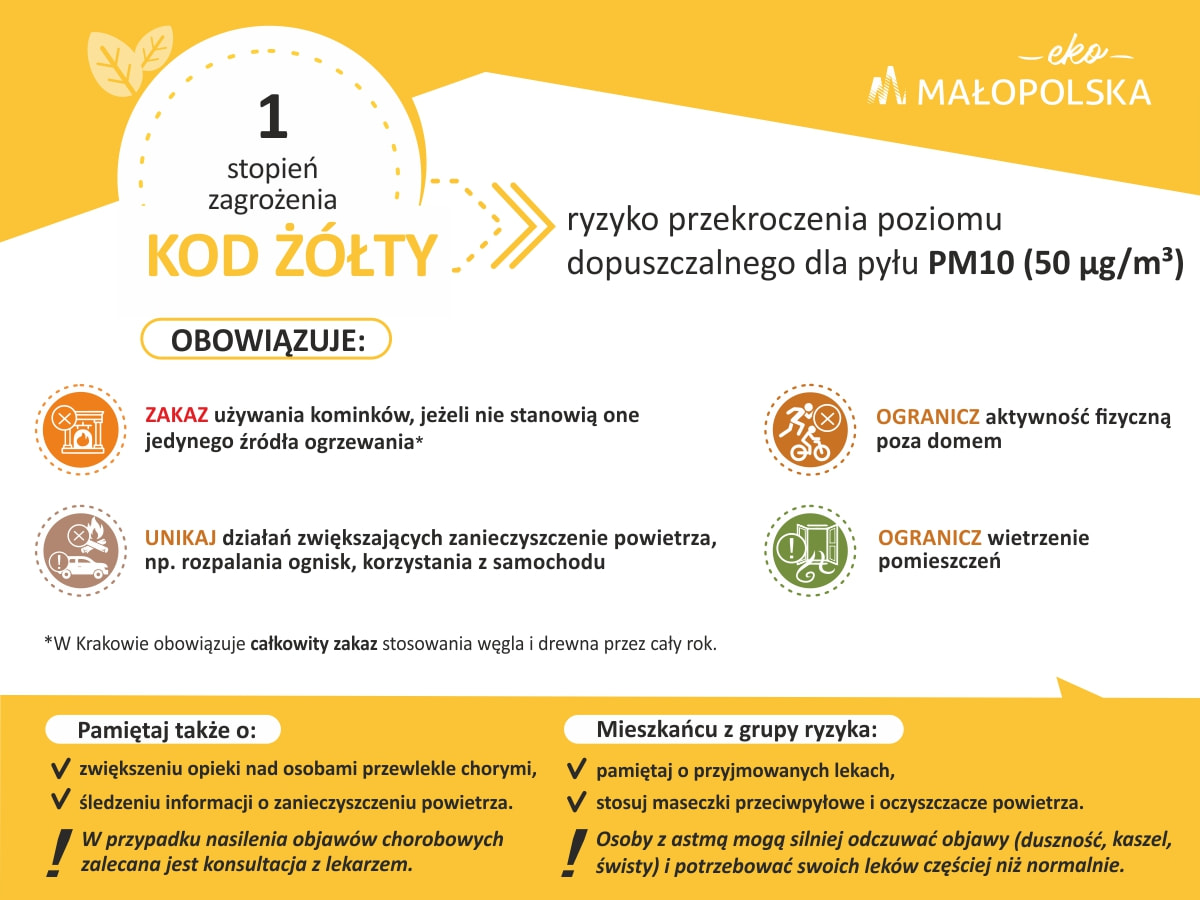 